   БОЙОРОК                                                                                   РАСПОРЯЖЕНИЕ«14» август  2017 й    		            № 24 р             	       «14» августа 2017 гПринять с 15 августа 2017 года на общественные работы без предоставления рабочего места Тимирбулатова Алексея Сергеевича, осужденную 17 июня  2017 года мировым судьей к обязательным работам на срок 160 (сто шестьдесят)  часов.Вменить в обязанности Тимирбулатову А.С. благоустройство  территории сельского поселения Старотумбагушевский сельсовет.Контроль за исполнением данного распоряжения оставляю за собой.Глава сельского поселения				И.Х. БадамшинОзнакомился                                                           А.С. Тимирбулатов  Башкортостан РеспубликаһыныңШаран районымуниципаль районыныңИске Томбағош  ауыл советыауыл биләмәһе ХакимиәтеҮҙәк урамы, 14-се йорт, Иске Томбағош  ауылыШаран районы Башкортостан Республикаһының 452636 Тел.(34769) 2-47-19, e-mail:sttumbs@yandex.ruwww.stumbagush.sharan-sovet.ru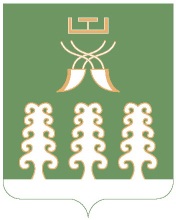 Администрация сельского поселенияСтаротумбагушевский сельсоветмуниципального районаШаранский районРеспублики Башкортостанул. Центральная, д.14 д. Старотумбагушево                             Шаранского района Республики Башкортостан, 452636 Тел.(34769) 2-47-19, e-mail:sttumbs@yandex.ru,www.stumbagush.sharan-sovet.ru